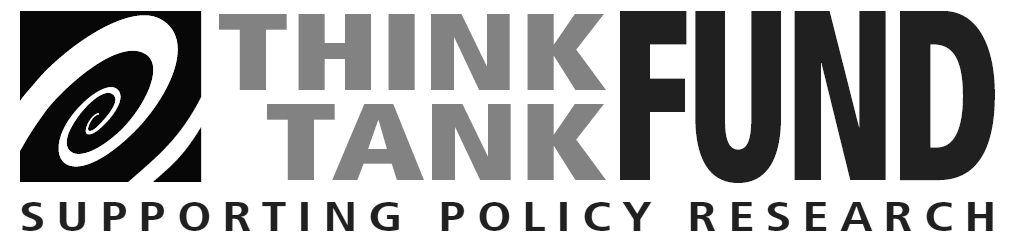 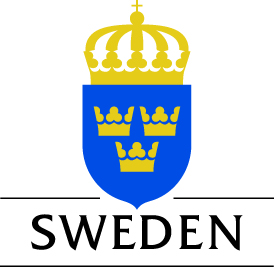 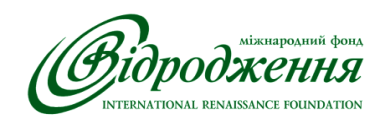 Програма міжнародної конференції для аналітичних центрів4 грудня 2014 року,м. Київ 09:00-09:30Реєстрація та кава-пауза09:30-10:00Відкриття конференції10:00-11:30Панельна дискусія «Роль аналітичних центрів у новому політичному середовищі»Панелісти:Ірина Сушко, «Європа без бар’єрів».Ігор Коліушко, «Центр політико-правових реформ», Стратегічна дорадча група з децентралізації при Міністерстві регіонального розвитку.Максим Лациба, Український незалежний центр політичних досліджень, представник Реанімаційного пакету реформ.Віктор Чумак, Народний депутат України.Модератор: Альона Гетьманчук, «Інститут світової політики».11:30-12:00Кава-пауза12:00-13:30Панельна дискусія «Проблеми взаємодії аналітичних центрів та замовників аналітичної продукції»Панелісти:Марія Голубєва, «Провідус».Ірина Бекешкіна, «Фонд демократичних ініціатив».Тарас Качка, Віце-президент Американської торгівельної палати в Україні.Інна Совсун, перший заступник Міністра освіти та науки України.Модератор: Ігор Когут, «Лабораторія законодавчих ініціатив».13:30-14:30Обід14:30-15:30Майстер-класи та презентації і кращих іноземних та українських практик у секціяхРозробка політик для умов конфліктних та постконфліктних ситуацій, врегулювання статусу тимчасових переселенців   (Владімір Петронєвіч, «Група 484»).Як написати дієвий аналітичний документ (Едвард Рахімкулов, Директор Програми USAID «Рада: підзвітність, відповідальність, демократичне парламентське представництво», експерт з аналізу політики, Роман Кобець, експерт з аналізу політики, експерт Робочої групи з розробки урядової політики в сфері розвитку електронного урядування при Віце-Прем’єр-Міністрові України – Міністрові регіонального розвитку, будівництва та житлово-комунального господарства України).Майстер-клас з комунікації та використання нових  інструментів у роботі  («Інститут світової політики», Сергій Солодкий, «Агенція журналістики даних», Роман Кульчинський).15:30-15:45Кава-пауза15:45-16:45  Майстер-класи та презентації кращих практик іноземних аналітичних центрів у секціяхПрезентація досвіду отримання замовлень  на створення аналітичних продуктів від органів влади або бізнесу  («Budapesht institute”, Балаш Вараді).Співпраця іноземних та українських  аналітичних центрів: нові можливості (Керівник Офісу зв'язку українських аналітичних центрів у Брюсселі, Олена Пристайко).Презентація досвіду аналітичних центрів Латвії та Сербії по підготовці до  нового формату відносин з Європейським союзом  («Провідус» Марія Голубєва, «Група 484» Владамір Пєтроновіч).16:45-17:00Перерва17:00-18:30Загальна модерована дискусія  - брейнстормінг  щодо посилення впливу аналітичних центрів  у нових політичних реаліях  України.18:30-20:00Вечеря